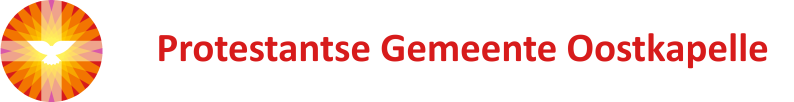         Orde van dienst voor zondag 3 februari 2019 in de protestantse Zionskerk te Oostkapelle. 4de zondag na Epifanie. Zondag van het Werelddiaconaat, m.m.v. de ZWO-commissie. Kleur: groen. Predikant is ds. Ph.A. Beukenhorst, ouderling van dienst Frans Vijlbrief en organist is Rinus Jobse. Dienst m.m.v. Projectkoor Nieuw Liedboek o.l.v. Stoffelien Cool-Korporaal. Er is kindernevendienst o.l.v. Els Maljaars-de Visser.  DIENST VAN DE VOORBEREIDINGZingen voorzang:   Liedboek 531:  allen zingen strofen 1, 2 en 3Welkom en mededelingen door de ouderling van dienstZingen (staande):  Liedboek Psalm 93.a.: strofen 1, 2, 3, 4 en 5 – “voorzang” door het koor; “allen” door gemeenteInleiding     /     Stil gebed      /     Bemoediging: Ds.: Onze hulp is in de Naam van de HEER  Allen: die hemel en aarde gemaakt heeft, Ds.: die eeuwig trouw is             Allen: en nooit loslaat wat zijn hand begon.Groet    (hierna weer zitten)          /          Kyrie gebedZingen glorialied:  Liedboek 309.a.: eerst in Spaans door het koor, daarna in het Nederlands, zingen allen ‘Halleluja’ mee – let op aanwijzingen dirigenteGesprek met de kinderen Zingen:  ‘Wij gaan voor even uit elkaar’:  strofen 1, 2 en 3DIENST VAN HET WOORDGebed bij de opening van de Bijbel1ste Bijbellezing: Jesaja 61, 1  t/m 3 (NBV) – Lector: Nellie Francke-in ‘t Anker (zwo)Zingen:  Liedboek 992:  koor zingt strofe 1, allen zingen strofen 2, 3 en 42de Bijbellezing: Lucas 4, 20 t/m 30 (NBV) – Lector: Nellie Francke-in ‘t Anker (zwo)Zingen:  Liedboek 530:  koor zingt strofen 1 en 2, allen zingen strofen 3 en 4Bijbeluitleg en verkondiging      /      Meditatief orgelspelZingen:  Liedboek Psalm 72.a.: strofen 1, 2, 3 en 4  –  begin: refrein door koor, gevolgd door nogmaals refrein door gemeente; daarna ‘voorzang’ door het koor; ‘allen’ door gemeente – let op aanwijzingen dirigente DIENST VAN GEBEDEN EN GAVENDankgebed en voorbeden; Stil gebed – door Simon Corbijn (zwo-commissie)gevolgd door een door het koor gezongen ‘Onze Vader’Powerpoint presentatie over het project van het Werelddiaconaat: ‘Slachtoffers van overstromingen in Bangladesh’ – door Noor Maclean (zwo-commissie)Collecten:  1ste Kerkrentmeesterschap PG Oostkapelle; 2de Werelddiaconaat (zwo)Orgelspel tijdens de collecte  –  Bezinningstekst tijdens de collecte:          “… Hoop is iets dat reist door ruimte en tijd. Eerst breekt het kapot op de            rotsen, maar uiteindelijk breekt het de muren van wreedheid en onrecht af.          En, als we ons best doen in de tijd die ons gegeven is, dan zullen anderen         in ons voorbeeld hoop vinden…” [tekst van Nobelprijswinnaar Barack Obama]Zingen slotlied (staande):   Liedboek 912: 1 (k), 2 (a), 3 (k), 4 (a), 5 (k), 6 (a)Heenzending en zegen –  aansluitend:   Zingen:   Liedboek 872: het koor begint, op aanwijzing dirigente zingen allen mee, het ‘Masithi’ is enkel voor het koor.Groet aan de voordeur      /      Welkom bij de ontmoeting en het koffiedrinken        